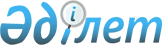 О внесении изменений и дополнения в решение XXV сессии Каркаралинского районного маслихата от 24 декабря 2013 года № 25/203 "Об утверждении Правил оказания социальной помощи, установления размеров и определения перечня отдельных категорий нуждающихся граждан"
					
			Утративший силу
			
			
		
					Решение XIX сессии Каркаралинского районного маслихата Карагандинской области от 10 ноября 2017 года № VI-19/167. Зарегистрировано Департаментом юстиции Карагандинской области 22 ноября 2017 года № 4453. Утратило силу решением Каркаралинского районного маслихата Карагандинской области от 16 мая 2024 года № VIII-22/166
      Сноска. Утратило силу решением Каркаралинского районного маслихата Карагандинской области от 16.05.2024 № VIII-22/166 (вводится в действие по истечении десяти календарных дней после дня его первого официального опубликования).
      В соответствии с Законом Республики Казахстан от 23 января 2001 года "О местном государственном управлении и самоуправлении в Республике Казахстан", постановлением  Правительства Республики Казахстан от 21 мая 2013 года № 504 "Об утверждении Типовых правил оказания социальной помощи, установления размеров и определения перечня отдельных категорий нуждающихся граждан", районный маслихат РЕШИЛ:
      1. Внести в решение  XXV сессии Каркаралинского районного маслихата от 24 декабря 2013 года № 25/203 "Об утверждении Правил оказания социальной помощи, установления размеров и определения перечня отдельных категорий нуждающихся граждан" (зарегистрировано в Реестре государственной регистрации нормативных правовых актов за № 2514, опубликовано в газете "Қарқаралы" от 25 января 2014 года № 7-8 (11234), в информационно-правовой системе "Әділет" 31 января 2014 года), следующие изменения и дополнение: 
      в Правилах оказания социальной помощи, установления размеров и определения перечня отдельных категорий нуждающихся граждан, утвержденных указанным решением: 
      абзац четвертый пункта 10 изложить в следующей редакции:
      "наличие среднедушевого дохода, не превышающего порога, установленного местным представительным органом в однократном отношении к прожиточному минимуму.";
      дополнить пунктом 25-1 следующего содержания:
      "25-1. По одному из установленных оснований социальная помощь в течение одного календарного года повторно не оказывается.";
      пункты 17-1, 26-1, 26-2, 26-3, 26-4 исключить;
      пункт 31 изложить в новой редакции:
      "Мониторинг и учет предоставления социальной помощи проводит уполномоченный орган с использованием базы данных автоматизированной информационной системы "Е-Собес".".
      2. Настоящее решение вводится в действие со дня его первого официального опубликования.
					© 2012. РГП на ПХВ «Институт законодательства и правовой информации Республики Казахстан» Министерства юстиции Республики Казахстан
				
      Председатель сессии

Р. Смагулов

      Секретарь районного маслихата 

С. Нуркенов
